 AGENDADEPARTMENT OF ENVIRONMENTAL QUALITYSOLID WASTE MANAGEMENT ADVISORY COUNCILA PUBLIC MEETINGJanuary 20, 2022 at 9:00 AMOklahoma Department of Environmental Quality707 N. Robinson1st Floor, Multi-Purpose RoomOklahoma City, OklahomaTo conserve resources, no hard copies of public documents associated with this council agenda, were copied for distribution at this meeting. Documents, including copies of proposed rules, are accessible electronically by following the QR code below or the following website.Council Meeting Single - Oklahoma Department of Environmental Quality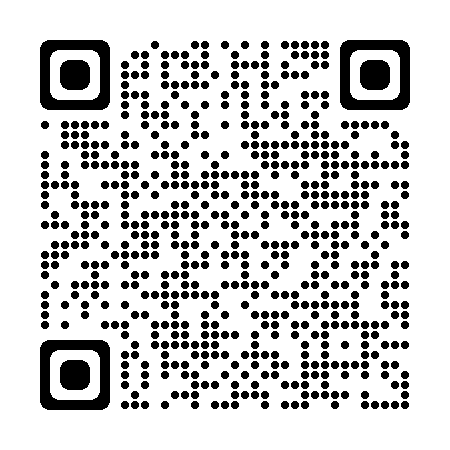 1.	Call to Order – Jeff Shepherd, Chairman2.	Roll Call – Quiana Fields3.	Approval of the Minutes for the September 9, 2021 Solid Waste Management Advisory Council Meeting.  Roll Call Vote by the Council.4.	Director’s Report 5.   Public Rulemaking HearingDiscussion of proposed changes to Chapter 515 Management of Solid Waste.  The Department of Environmental Quality is proposing to revise OAC 252:515 in response to Governor Stitt's Executive Order 2020-03. The Department is proposing by roll call vote to amend OAC 252:515 to remove redundant and outdated regulations and make minor changes to clarify existing language.  Presentation – Kaylee Shiplet, DEQQuestions and discussion by CouncilQuestions and discussion by PublicDiscussion and possible action by the CouncilRoll call vote  6.  Discussion of proposed changes to Chapter 515 Management of Solid Waste to include   new regulations specific to the disposal of Per- and polyfluoroalkyl substances (PFAS).  Continued discussion on the Department’s proposal to amend OAC 252:515 to include new rules applicable to the disposal of certain types of PFAS waste. A verbal report and written summary will be provided summarizing the November 3, 2021 PFAS work group meeting.  Introduction – DEQSummary of work group meeting-Council participantsQuestions and discussion by CouncilQuestions and discussion by PublicPossible Action by Council 7.	Public Forum – Open Discussion8.	New Business	Limited to any matter not known or which could not have been reasonably foreseen prior to 	the time of posting the Agenda (24 hours prior to the meeting).9.	AdjournmentIf you have a disability and need an accommodation, please notify the DEQ three days in advance at (405) 702-5213. For hearing impaired, the TDD Relay Number is 1-800-722-0353.  Current and proposed rules are available at the Land Protection Division office located at 707 N. Robinson, Oklahoma City, and also available through the DEQ website at: www.deq.ok.gov.